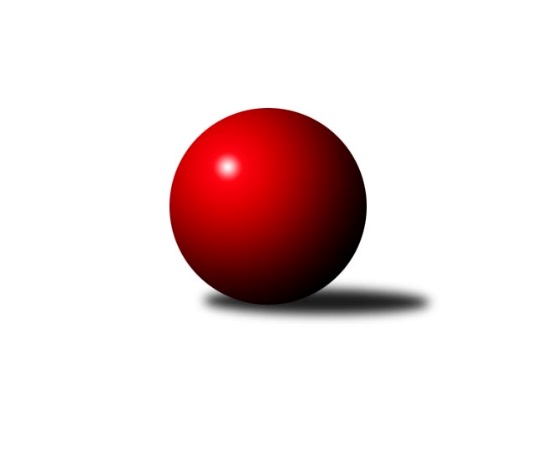 Č.9Ročník 2022/2023	27.11.2022Nejlepšího výkonu v tomto kole: 3515 dosáhlo družstvo: TJ Valašské Meziříčí B1. KLM 2022/2023Výsledky 9. kolaSouhrnný přehled výsledků:TJ Loko České Velenice	- TJ Třebíč	6:2	3507:3416	14.0:10.0	26.11.KK SDS Sadská	- TJ Spartak Přerov	7:1	3381:3317	15.0:9.0	26.11.TJ Sokol Duchcov	- KK Slovan Rosice	2:6	3390:3476	8.5:15.5	26.11.TJ Centropen Dačice	- TJ Lokomotiva Trutnov 	2:6	3417:3423	13.0:11.0	26.11.CB Dobřany Klokani	- TJ Valašské Meziříčí B	2:6	3495:3515	11.0:13.0	26.11.KK Zábřeh	- KK Vyškov	5:3	3438:3417	12.0:12.0	26.11.TJ Loko České Velenice	- KK SDS Sadská	5:3	3510:3463	12.0:12.0	27.11.TJ Centropen Dačice	- TJ Valašské Meziříčí B	5:3	3377:3375	13.5:10.5	27.11.Tabulka družstev:	1.	TJ Lokomotiva Trutnov	9	7	0	2	45.0 : 27.0 	113.0 : 103.0 	 3444	14	2.	KK Zábřeh	9	6	0	3	44.5 : 27.5 	119.5 : 96.5 	 3417	12	3.	KK SDS Sadská	9	5	1	3	44.5 : 27.5 	124.0 : 92.0 	 3385	11	4.	TJ Sokol Duchcov	9	5	1	3	42.5 : 29.5 	113.5 : 102.5 	 3414	11	5.	KK Vyškov	9	5	0	4	37.0 : 35.0 	108.5 : 107.5 	 3419	10	6.	TJ Loko České Velenice	9	5	0	4	35.0 : 37.0 	106.5 : 109.5 	 3435	10	7.	TJ Třebíč	9	4	1	4	37.5 : 34.5 	106.5 : 109.5 	 3427	9	8.	TJ Valašské Meziříčí B	10	4	0	6	39.0 : 41.0 	118.5 : 121.5 	 3420	8	9.	TJ Centropen Dačice	10	4	0	6	34.5 : 45.5 	113.5 : 126.5 	 3406	8	10.	CB Dobřany Klokani	9	3	1	5	31.0 : 41.0 	104.5 : 111.5 	 3333	7	11.	TJ Spartak Přerov	9	3	0	6	24.5 : 47.5 	96.5 : 119.5 	 3349	6	12.	KK Slovan Rosice	9	2	0	7	25.0 : 47.0 	95.5 : 120.5 	 3353	4Podrobné výsledky kola:	 TJ Loko České Velenice	3507	6:2	3416	TJ Třebíč	Jiří Novotný	130 	 151 	 167 	139	587 	 2:2 	 584 	 150	149 	 133	152	Jan Ševela *1	Ondřej Touš	141 	 165 	 161 	141	608 	 2:2 	 578 	 152	148 	 133	145	Petr Benedikt	Ladislav Chmel	167 	 143 	 138 	142	590 	 4:0 	 528 	 136	135 	 127	130	Robert Pevný	Zbyněk Dvořák *2	122 	 126 	 149 	153	550 	 1:3 	 569 	 130	131 	 144	164	Jaroslav Tenkl	Tomáš Maroušek	150 	 148 	 155 	153	606 	 4:0 	 544 	 128	134 	 142	140	Mojmír Novotný	Branislav Černuška	137 	 152 	 135 	142	566 	 1:3 	 613 	 143	138 	 172	160	Lukáš Vikrozhodčí: Miloš Navrkalstřídání: *1 od 83. hodu Dalibor Lang, *2 od 61. hodu Miroslav DvořákNejlepší výkon utkání: 613 - Lukáš Vik	 KK SDS Sadská	3381	7:1	3317	TJ Spartak Přerov	Aleš Košnar	139 	 138 	 114 	133	524 	 2:2 	 517 	 118	140 	 133	126	Jakub Pleban	Antonín Svoboda	145 	 144 	 135 	130	554 	 3:1 	 512 	 104	135 	 131	142	Jiří Divila	David Sukdolák *1	135 	 132 	 114 	138	519 	 3:1 	 524 	 133	126 	 130	135	Petr Pavelka	Václav Pešek	161 	 138 	 114 	160	573 	 2:2 	 582 	 150	149 	 137	146	Jakub Fabík	Václav Schejbal	159 	 132 	 150 	158	599 	 3:1 	 573 	 149	151 	 138	135	David Janušík	Tomáš Bek	165 	 131 	 163 	153	612 	 2:2 	 609 	 141	151 	 156	161	Michal Pytlíkrozhodčí: Tomáš Jarolímstřídání: *1 od 91. hodu Petr MiláčekNejlepší výkon utkání: 612 - Tomáš Bek	 TJ Sokol Duchcov	3390	2:6	3476	KK Slovan Rosice	Radek Jalovecký	112 	 137 	 142 	133	524 	 0:4 	 593 	 143	140 	 161	149	Jiří Zemek	Milan Stránský	146 	 153 	 153 	139	591 	 2:2 	 597 	 142	160 	 151	144	Adam Palko	Jiří Zemánek	153 	 138 	 166 	122	579 	 1:3 	 614 	 158	147 	 157	152	Ivo Fabík	Jiří Semelka	132 	 152 	 146 	122	552 	 2.5:1.5 	 538 	 141	130 	 145	122	Kamil Hlavizňa	Jaroslav Bulant	135 	 121 	 134 	133	523 	 0:4 	 575 	 175	129 	 135	136	Michal Hrdlička	Zdeněk Ransdorf	168 	 163 	 157 	133	621 	 3:1 	 559 	 162	125 	 130	142	Václav Špičkarozhodčí: Josef Strachoň st.Nejlepší výkon utkání: 621 - Zdeněk Ransdorf	 TJ Centropen Dačice	3417	2:6	3423	TJ Lokomotiva Trutnov 	Petr Vojtíšek	152 	 152 	 137 	147	588 	 4:0 	 518 	 122	139 	 123	134	Petr Kotek	Tomáš Pospíchal	150 	 132 	 131 	130	543 	 1:3 	 571 	 146	147 	 144	134	Roman Straka	Dušan Rodek	149 	 121 	 160 	143	573 	 2:2 	 579 	 155	147 	 139	138	Kamil Fiebinger	Zdeněk Pospíchal	151 	 137 	 126 	143	557 	 1:3 	 602 	 170	136 	 142	154	Marek Žoudlík	Josef Brtník	136 	 151 	 145 	161	593 	 4:0 	 538 	 131	128 	 130	149	David Ryzák	Jiří Němec	154 	 144 	 142 	123	563 	 1:3 	 615 	 155	139 	 162	159	Ondřej Stránskýrozhodčí: Zdeněk BlechaNejlepší výkon utkání: 615 - Ondřej Stránský	 CB Dobřany Klokani	3495	2:6	3515	TJ Valašské Meziříčí B	Michal Šneberger	130 	 138 	 124 	155	547 	 1:3 	 558 	 121	148 	 130	159	Ivan Říha	Martin Pejčoch	164 	 126 	 154 	149	593 	 3:1 	 580 	 149	146 	 140	145	Radim Metelka	Josef Fišer ml.	127 	 141 	 141 	142	551 	 1:3 	 580 	 141	143 	 164	132	Tomáš Juřík	Vlastimil Zeman	185 	 127 	 123 	141	576 	 1:3 	 587 	 125	161 	 146	155	Vladimír Výrek	Lukáš Doubrava	139 	 149 	 147 	148	583 	 2:2 	 589 	 143	130 	 176	140	Michal Juroška	Jiří Baloun	169 	 166 	 144 	166	645 	 3:1 	 621 	 154	156 	 154	157	Dalibor Tučekrozhodčí: Milan VrabecNejlepší výkon utkání: 645 - Jiří Baloun	 KK Zábřeh	3438	5:3	3417	KK Vyškov	Martin Sitta	148 	 143 	 133 	152	576 	 2:2 	 601 	 170	141 	 146	144	Ondřej Ševela	Václav Švub	132 	 136 	 139 	124	531 	 0:4 	 609 	 171	140 	 148	150	Filip Kordula	Jiří Michálek	138 	 139 	 149 	154	580 	 4:0 	 505 	 113	114 	 144	134	Robert Mondřík *1	Adam Mísař	159 	 141 	 128 	148	576 	 2:2 	 558 	 142	170 	 130	116	Petr Pevný	Marek Ollinger	165 	 132 	 147 	175	619 	 3:1 	 577 	 173	130 	 132	142	Tomáš Procházka	Tomáš Dražil	155 	 136 	 134 	131	556 	 1:3 	 567 	 129	147 	 137	154	Josef Toušrozhodčí: Soňa Keprtovástřídání: *1 od 61. hodu Jan VečerkaNejlepší výkon utkání: 619 - Marek Ollinger	 TJ Loko České Velenice	3510	5:3	3463	KK SDS Sadská	Tomáš Maroušek	166 	 137 	 146 	163	612 	 3:1 	 558 	 123	152 	 145	138	Aleš Košnar	Jiří Novotný	148 	 145 	 131 	143	567 	 3:1 	 559 	 138	134 	 127	160	Antonín Svoboda	Ladislav Chmel	155 	 131 	 138 	160	584 	 0:4 	 607 	 157	141 	 144	165	Martin Schejbal	Miroslav Dvořák	160 	 123 	 144 	152	579 	 2:2 	 604 	 152	136 	 168	148	Tomáš Bek	Ondřej Touš	122 	 173 	 146 	136	577 	 2:2 	 534 	 141	115 	 126	152	Petr Miláček *1	Branislav Černuška	149 	 147 	 144 	151	591 	 2:2 	 601 	 157	146 	 141	157	Václav Schejbalrozhodčí: Miloš Navrkalstřídání: *1 od 70. hodu David SukdolákNejlepší výkon utkání: 612 - Tomáš Maroušek	 TJ Centropen Dačice	3377	5:3	3375	TJ Valašské Meziříčí B	Michal Waszniovski	143 	 145 	 151 	137	576 	 2:2 	 581 	 142	156 	 154	129	Tomáš Juřík	Jiří Němec	146 	 166 	 139 	147	598 	 4:0 	 530 	 140	130 	 129	131	Vladimír Výrek *1	Petr Vojtíšek	140 	 147 	 140 	127	554 	 2:2 	 586 	 136	136 	 154	160	Michal Juroška	Tomáš Pospíchal	116 	 155 	 149 	141	561 	 3:1 	 527 	 132	134 	 127	134	Ivan Říha	Zdeněk Pospíchal	119 	 151 	 135 	136	541 	 0:4 	 581 	 145	152 	 147	137	Radim Metelka	Dušan Rodek *2	144 	 123 	 139 	141	547 	 2.5:1.5 	 570 	 132	163 	 139	136	Dalibor Tučekrozhodčí: Zdeněk Blechastřídání: *1 od 61. hodu Daniel Šefr, *2 od 61. hodu Josef BrtníkNejlepší výkon utkání: 598 - Jiří NěmecPořadí jednotlivců:	jméno hráče	družstvo	celkem	plné	dorážka	chyby	poměr kuž.	Maximum	1.	Michal Pytlík 	TJ Spartak Přerov	623.06	397.3	225.7	0.6	6/6	(663)	2.	Radim Metelka 	TJ Valašské Meziříčí B	602.11	384.1	218.0	0.9	7/7	(637)	3.	Jaroslav Bulant 	TJ Sokol Duchcov	601.60	387.8	213.8	2.3	5/5	(638)	4.	Jan Ševela 	TJ Třebíč	600.94	381.1	219.9	1.4	4/6	(618)	5.	Lukáš Vik 	TJ Třebíč	597.42	388.4	209.0	1.4	6/6	(618)	6.	Roman Straka 	TJ Lokomotiva Trutnov 	594.63	383.2	211.5	1.3	6/6	(621)	7.	Petr Vojtíšek 	TJ Centropen Dačice	590.90	383.5	207.4	2.0	5/5	(613)	8.	Ondřej Ševela 	KK Vyškov	590.25	385.0	205.3	2.2	6/6	(628)	9.	Ondřej Stránský 	TJ Lokomotiva Trutnov 	589.38	378.1	211.3	2.3	6/6	(627)	10.	Tomáš Bek 	KK SDS Sadská	589.00	376.9	212.2	1.3	4/5	(612)	11.	Marek Ollinger 	KK Zábřeh	588.44	382.8	205.6	2.4	5/5	(631)	12.	Tomáš Maroušek 	TJ Loko České Velenice	586.15	386.8	199.4	5.2	5/5	(622)	13.	Jiří Zemek 	KK Slovan Rosice	583.90	382.9	201.0	1.9	5/6	(601)	14.	Tomáš Juřík 	TJ Valašské Meziříčí B	582.61	378.7	203.9	2.4	6/7	(603)	15.	Jiří Zemánek 	TJ Sokol Duchcov	582.56	380.3	202.3	1.9	5/5	(640)	16.	Kamil Fiebinger 	TJ Lokomotiva Trutnov 	581.56	387.9	193.6	3.9	6/6	(601)	17.	Ladislav Chmel 	TJ Loko České Velenice	579.40	379.2	200.2	2.9	4/5	(611)	18.	Robert Pevný 	TJ Třebíč	579.13	378.6	200.5	2.9	6/6	(604)	19.	Petr Pevný 	KK Vyškov	575.58	379.2	196.4	2.8	6/6	(611)	20.	Ivo Fabík 	KK Slovan Rosice	574.94	371.6	203.4	1.4	6/6	(614)	21.	Josef Touš 	KK Vyškov	573.42	376.5	197.0	2.4	6/6	(604)	22.	Milan Stránský 	TJ Sokol Duchcov	572.92	380.4	192.5	2.7	5/5	(638)	23.	Tomáš Dražil 	KK Zábřeh	572.72	374.4	198.4	4.7	5/5	(599)	24.	David Ryzák 	TJ Lokomotiva Trutnov 	571.58	375.0	196.5	3.3	6/6	(605)	25.	Jiří Michálek 	KK Zábřeh	571.04	383.0	188.0	5.7	5/5	(601)	26.	Vladimír Výrek 	TJ Valašské Meziříčí B	570.78	377.8	192.9	2.3	6/7	(587)	27.	Mojmír Novotný 	TJ Třebíč	570.25	385.3	185.0	4.3	6/6	(626)	28.	Michal Juroška 	TJ Valašské Meziříčí B	569.86	378.9	191.0	2.5	7/7	(589)	29.	Martin Schejbal 	KK SDS Sadská	569.60	373.6	196.0	2.4	5/5	(607)	30.	Jiří Baloun 	CB Dobřany Klokani	569.40	375.3	194.1	0.8	5/5	(645)	31.	Marek Žoudlík 	TJ Lokomotiva Trutnov 	568.79	379.0	189.8	1.8	6/6	(602)	32.	Michal Hrdlička 	KK Slovan Rosice	567.20	368.7	198.5	3.1	5/6	(610)	33.	Adam Mísař 	KK Zábřeh	566.96	378.0	189.0	4.2	5/5	(585)	34.	Adam Palko 	KK Slovan Rosice	566.60	368.9	197.7	1.3	5/6	(602)	35.	Branislav Černuška 	TJ Loko České Velenice	566.36	380.4	186.0	2.2	5/5	(599)	36.	David Sukdolák 	KK SDS Sadská	565.88	378.8	187.1	2.5	4/5	(602)	37.	Martin Sitta 	KK Zábřeh	565.64	381.4	184.3	2.6	5/5	(590)	38.	Lukáš Doubrava 	CB Dobřany Klokani	565.16	373.5	191.6	2.4	5/5	(634)	39.	Tomáš Procházka 	KK Vyškov	565.04	371.8	193.3	1.7	6/6	(603)	40.	Dalibor Tuček 	TJ Valašské Meziříčí B	564.67	369.7	195.0	2.2	6/7	(621)	41.	Filip Kordula 	KK Vyškov	564.00	374.6	189.4	5.9	6/6	(609)	42.	Robert Mondřík 	KK Vyškov	564.00	379.5	184.5	4.5	5/6	(595)	43.	Zdeněk Pospíchal 	TJ Centropen Dačice	563.53	369.5	194.1	2.5	5/5	(596)	44.	Martin Pejčoch 	CB Dobřany Klokani	562.84	369.4	193.4	3.4	5/5	(606)	45.	Michal Waszniovski 	TJ Centropen Dačice	562.80	375.3	187.5	5.2	5/5	(620)	46.	Aleš Košnar 	KK SDS Sadská	561.07	374.7	186.3	3.5	5/5	(590)	47.	David Horák 	TJ Sokol Duchcov	560.00	368.7	191.3	4.2	5/5	(597)	48.	Vlastimil Zeman 	CB Dobřany Klokani	558.00	368.0	190.0	5.0	4/5	(598)	49.	Tomáš Pospíchal 	TJ Centropen Dačice	557.65	379.4	178.3	5.9	5/5	(596)	50.	Zbyněk Dvořák 	TJ Loko České Velenice	555.08	377.2	177.9	5.4	4/5	(572)	51.	Jakub Fabík 	TJ Spartak Přerov	555.05	367.9	187.2	3.9	5/6	(582)	52.	Miroslav Dvořák 	TJ Loko České Velenice	554.75	371.6	183.2	5.3	5/5	(610)	53.	Jaroslav Tenkl 	TJ Třebíč	554.75	375.3	179.5	3.4	4/6	(569)	54.	Václav Švub 	KK Zábřeh	552.52	368.2	184.3	4.0	5/5	(585)	55.	Jakub Pleban 	TJ Spartak Přerov	551.96	360.6	191.3	3.1	6/6	(585)	56.	Ivan Říha 	TJ Valašské Meziříčí B	551.45	376.0	175.5	6.2	5/7	(609)	57.	Kamil Hlavizňa 	KK Slovan Rosice	549.47	372.1	177.4	5.9	5/6	(596)	58.	Václav Pešek 	KK SDS Sadská	549.06	368.2	180.9	3.8	4/5	(579)	59.	David Janušík 	TJ Spartak Přerov	547.44	366.6	180.8	4.6	6/6	(581)	60.	Petr Miláček 	KK SDS Sadská	545.00	364.1	180.9	4.3	4/5	(600)	61.	Michal Šneberger 	CB Dobřany Klokani	544.85	366.7	178.2	6.3	5/5	(610)	62.	Václav Špička 	KK Slovan Rosice	540.17	361.7	178.5	6.2	6/6	(596)	63.	Petr Pavelka 	TJ Spartak Přerov	538.25	361.8	176.5	7.3	6/6	(590)	64.	Dušan Rodek 	TJ Centropen Dačice	534.44	356.3	178.1	4.6	4/5	(573)	65.	Jiří Divila 	TJ Spartak Přerov	534.08	360.8	173.3	4.0	6/6	(574)	66.	Josef Fišer  ml.	CB Dobřany Klokani	532.69	369.2	163.5	6.5	4/5	(581)	67.	Jiří Semelka 	TJ Sokol Duchcov	532.17	371.3	160.9	5.1	4/5	(566)		Zdeněk Dvořák 	TJ Loko České Velenice	627.00	390.7	236.3	0.7	3/5	(643)		Zdeněk Ransdorf 	TJ Sokol Duchcov	618.00	397.1	220.9	0.9	3/5	(707)		Pavel Kabelka 	TJ Centropen Dačice	597.00	380.0	217.0	1.0	1/5	(597)		Jiří Němec 	TJ Centropen Dačice	596.28	384.9	211.3	0.8	3/5	(625)		Josef Brtník 	TJ Centropen Dačice	585.00	397.5	187.5	2.5	2/5	(593)		Václav Schejbal 	KK SDS Sadská	584.50	367.8	216.8	1.5	2/5	(601)		Petr Janák 	TJ Centropen Dačice	581.00	367.0	214.0	1.5	2/5	(599)		Jiří Novotný 	TJ Loko České Velenice	578.33	387.3	191.0	4.7	3/5	(587)		Vladimír Mánek 	TJ Spartak Přerov	578.00	360.0	218.0	3.0	1/6	(578)		Antonín Svoboda 	KK SDS Sadská	574.73	386.4	188.3	4.9	3/5	(605)		Vlastimil Zeman  ml.	CB Dobřany Klokani	568.50	381.5	187.0	5.8	2/5	(595)		Petr Benedikt 	TJ Třebíč	558.00	376.0	182.0	5.0	2/6	(578)		Ondřej Touš 	TJ Loko České Velenice	557.50	389.5	168.0	8.8	3/5	(608)		Tomáš Jelínek 	KK Vyškov	557.00	365.0	192.0	6.0	1/6	(557)		Šimon Fiebinger 	TJ Lokomotiva Trutnov 	553.00	378.3	174.7	4.7	3/6	(575)		Dalibor Matyáš 	KK Slovan Rosice	550.50	370.2	180.3	3.7	3/6	(591)		Miroslav Ježek 	TJ Třebíč	548.67	372.5	176.2	8.5	3/6	(561)		Dalibor Lang 	TJ Třebíč	547.33	365.0	182.3	5.0	3/6	(559)		Josef Fišer  nejml.	CB Dobřany Klokani	543.00	369.5	173.5	3.3	2/5	(567)		Jiří Bartoníček 	TJ Lokomotiva Trutnov 	543.00	371.0	172.0	6.0	1/6	(573)		Vlastimil Bělíček 	TJ Spartak Přerov	540.00	356.0	184.0	3.0	1/6	(540)		Miroslav Volek 	TJ Valašské Meziříčí B	536.00	366.0	170.0	6.0	1/7	(536)		Matouš Krajzinger 	TJ Valašské Meziříčí B	533.75	354.0	179.8	6.5	2/7	(543)		Petr Kotek 	TJ Lokomotiva Trutnov 	529.33	359.8	169.5	8.3	3/6	(543)		Libor Daňa 	TJ Spartak Přerov	527.00	369.0	158.0	7.0	1/6	(527)		Jiří Axman 	KK Slovan Rosice	520.00	354.3	165.8	6.8	2/6	(534)		Radek Jalovecký 	TJ Sokol Duchcov	516.67	365.0	151.7	6.8	3/5	(549)		Daniel Šefr 	TJ Valašské Meziříčí B	512.00	354.0	158.0	8.3	2/7	(532)Sportovně technické informace:Starty náhradníků:registrační číslo	jméno a příjmení 	datum startu 	družstvo	číslo startu22112	Josef Brtník	27.11.2022	TJ Centropen Dačice	3x7610	Jan Večerka	26.11.2022	KK Vyškov	1x23502	Jiří Novotný	27.11.2022	TJ Loko České Velenice	4x
Hráči dopsaní na soupisku:registrační číslo	jméno a příjmení 	datum startu 	družstvo	Program dalšího kola:10. kolo3.12.2022	so	10:00	TJ Loko České Velenice - TJ Lokomotiva Trutnov 	3.12.2022	so	10:00	TJ Sokol Duchcov - KK Vyškov	3.12.2022	so	10:00	KK SDS Sadská - KK Slovan Rosice	3.12.2022	so	15:00	CB Dobřany Klokani - KK Zábřeh	3.12.2022	so	16:00	TJ Třebíč - TJ Spartak Přerov	Nejlepší šestka kola - absolutněNejlepší šestka kola - absolutněNejlepší šestka kola - absolutněNejlepší šestka kola - absolutněNejlepší šestka kola - dle průměru kuželenNejlepší šestka kola - dle průměru kuželenNejlepší šestka kola - dle průměru kuželenNejlepší šestka kola - dle průměru kuželenNejlepší šestka kola - dle průměru kuželenPočetJménoNázev týmuVýkonPočetJménoNázev týmuPrůměr (%)Výkon1xJiří BalounCB Dobřany 6453xMarek OllingerZábřeh A111.466195xZdeněk RansdorfDuchcov 6211xJiří BalounCB Dobřany 110.746451xDalibor TučekVal. Meziříčí6211xTomáš BekSadská109.816122xMarek OllingerZábřeh A6191xFilip KordulaVyškov109.666092xOndřej StránskýTrutnov6157xMichal PytlíkPřerov109.276091xIvo FabíkRosice6144xOndřej ŠevelaVyškov108.22601